ПЛАН ОСНОВНЫХ МЕРОПРИЯТИЙ МИНИСТЕРСТВА СПОРТАна 29 апреля – 5 мая 2019 года
МИНИСТЕРСТВО СПОРТААЛТАЙСКОГО КРАЯ(Минспорт Алтайского края)ул. Пролетарская, 65, г. Барнаул, 656056 Телефон: 35-30-36 e-mail: altaisport@list.ruОрганизационный отделАдминистрации краяДатапроведенияВремяпроведенияНаименованиемероприятияМестопроведения0110-30Традиционные легкоатлетические эстафеты на призы газеты «Алтайская правда»г. Барнаул, пл. Советов, пр. Ленина, 590109-00Первенство края по современному пятиборьюг. Барнаул, п. Южный, МАУ СП «СШ «Рубин»,ул. Мусоргского, 2201-0512-00Чемпионат Сибирского федерального округа – параплан-полет на точностьс. Солоновка, Смоленский район, кемпинг «Бобровая заимка»02-050210-0012-00Чемпионат края по городошному спортус. Павловск, Павловский район, стадион «Юность»Каменский тракт, 4а03-0513-00Краевые соревнования по художественной гимнастике «Динамо-детям России»г. Барнаул,  СК «Эланс», ул. Геблера, 3303-0510-00Первенство края по пулевой стрельбег. Бийск, СК «Юбилейный»пер. Липового, 603-3111-00Зональные соревнования юных футболистов «Кожаный мяч»муниципальные образования Алтайского края0410-00Краевые соревнования по стендовой стрельбе, посвященные Дню Победы в Великой Отечественной войнег. БарнаулССРК «Олимпийский»ул. Власихинская, 69ф0411-00Чемпионат края по триатлону (дисциплина – дуатлон)Алтайский район, ОЭЗ ТРТ «Бирюзовая Катунь»04-0511-00Чемпионат края по пауэрлифтингуг. Бийск, СК «Заря»ул. Радищева, 20/20518-30Первенство России по футболу среди команд футбольных клубов ПФЛ, зона «Восток», 19 тур«Динамо-Барнаул» - «Иртыш» (г. Омск)г. Барнаулстадион «Динамо»ул. Никитина, 550514-00Краевые соревнования по каратэ «Кубок Победы»г. Барнаул, ул. А. Петрова, 146 Г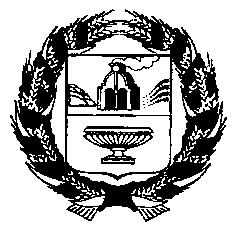 